                                                       Администрация 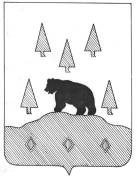 Бокситогорского муниципального района Ленинградской областиП О С Т А Н О В Л Е Н И Ег. БокситогорскОб утверждении перечня муниципальных программ Бокситогорского муниципального района и Бокситогорского городского поселения Руководствуясь ст. 179 Бюджетного кодекса Российской Федерации, в соответствии с Порядком разработки, реализации и оценки эффективности муниципальных программ Бокситогорского муниципального района и Бокситогорского городского поселения, утвержденного постановлением администрации Бокситогорского муниципального района Ленинградской области от 27.08.2019 № 779ПОСТАНОВЛЯЮ: Утвердить Перечень муниципальных программ Бокситогорского муниципального района с 1 января 2021 года (приложение 1). Утвердить Перечень муниципальных программ Бокситогорского городского поселения с 1 января 2021 года (приложение 2).Признать утратившими силу:Со дня принятия настоящего постановления - постановление администрации Бокситогорского муниципального района Ленинградской области от 03.08.2020 № 603                  "О внесении изменений в постановление администрации Бокситогорского муниципального района Ленинградской области от 03.09.2019 № 818 "Об утверждении перечня муниципальных программ Бокситогорского муниципального района  и Бокситогорского городского поселения".С 1 января 2021 года – постановления администрации Бокситогорского муниципального района Ленинградской области от 03.09.2019 № 818 "Об утверждении перечня муниципальных программ Бокситогорского муниципального района и Бокситогорского городского поселения", от 21.02.2020 № 157 "О внесении изменений в постановление администрации Бокситогорского муниципального района Ленинградской области от 03.09.2019 № 818 "Об утверждении перечня муниципальных программ Бокситогорского муниципального района и Бокситогорского городского поселения", от 23.03.2020 № 236 "О внесении изменений в постановление администрации Бокситогорского муниципального района Ленинградской области от 03.09.2019 № 818 "Об утверждении перечня муниципальных программ Бокситогорского муниципального района и Бокситогорского городского поселения".Глава администрации		                                                                                С.Ф. Мухин               ________________________________________________________________________________Разослано: зам. адм. - 4, КО, КЖКХ, КУМИ, КФ, КЭР, ОСП, ОБ, КОиПО, ООиП, КСК,                  в дело       УТВЕРЖДЕНпостановлением администрацииБокситогорского муниципального районаот 30.11.2020 № 1066     (приложение 1)ПЕРЕЧЕНЬ муниципальных программ Бокситогорского муниципального района       УТВЕРЖДЕНпостановлением администрацииБокситогорского муниципального районаот 30.11.2020 № 1066     (приложение 2)ПЕРЕЧЕНЬмуниципальных программ Бокситогорского городского поселения30 ноября 2020 года№1066Наименование программыОтветственный исполнитель программыОсновные задачи программы123Стимулирование экономической активности Бокситогорского муниципального районаКомитет экономического развития администрации Бокситогорского муниципального районаСоздание благоприятных условий для развития малого и среднего бизнеса на территории Бокситогорского муниципального района, увеличение его вклада в решение задач социально-экономического развития Бокситогорского районаСтимулирование экономической активности Бокситогорского муниципального районаКомитет экономического развития администрации Бокситогорского муниципального районаСтимулирование экономической активности Бокситогорского муниципального районаКомитет экономического развития администрации Бокситогорского муниципального районаРазвитие сельского хозяйства на территории Бокситогорского муниципального района Ленинградской областиКомитет экономического развития администрации Бокситогорского муниципального районаФинансовая поддержка сельскохозяйственных товаропроизводителей Развитие сельского хозяйства на территории Бокситогорского муниципального района Ленинградской областиКомитет экономического развития администрации Бокситогорского муниципального районаУправление муниципальными финансами  и муниципальным долгом Бокситогорского муниципального районаКомитет финансов администрации Бокситогорского муниципального районаПовышение эффективности межбюджетных трансфертовПовышение эффективности управления муниципальным долгом Бокситогорского муниципального районаУстойчивое общественное развитие в Бокситогорском муниципальном районеКомитет организационного и правового обеспечения администрации Бокситогорского муниципального районаРазвитие кадрового потенциала органов местного самоуправления Бокситогорского муниципального районаПовышение уровня информационной открытости органов местного самоуправления Бокситогорского муниципального района, Бокситогорского городского поселения Формирование системы поддержки и повышение роли общественной организации ветеранов (пенсионеров) Бокситогорского района Ленинградской области, работа которой направлена на решение актуальных, социально значимых проблем населения Бокситогорского муниципального районаПоддержание стабильной общественно-политической обстановки в сфере межнациональных и межконфессиональных отношений, предупреждение экстремистской деятельности на территории Бокситогорского муниципального районаБезопасность Бокситогорского муниципального районаОтдел безопасности  администрации  Бокситогорского муниципального района               Снижение рисков чрезвычайных ситуаций, повышение уровня защищенности  населения и территории от угроз природного и техногенного характера и от опасностей, возникающих при ведении военных действий или вследствие этих действий, повышение общего уровня общественной безопасности, правопорядка и безопасности среды обитания за счет внедрения и развития комплексной информационной системы безопасностиУкрепление законности и правопорядка, повышение уровня безопасности гражданУправление собственностью на территории Бокситогорского муниципального районаКомитет по управлению муниципальным имуществом администрации Бокситогорского муниципального районаСбалансированное развитие городских и сельских поселений района, открытость политики муниципального района в отношении развития его территорииУправление собственностью на территории Бокситогорского муниципального районаКомитет по управлению муниципальным имуществом администрации Бокситогорского муниципального районаУправление собственностью на территории Бокситогорского муниципального районаКомитет по управлению муниципальным имуществом администрации Бокситогорского муниципального районаУправление собственностью на территории Бокситогорского муниципального районаКомитет по управлению муниципальным имуществом администрации Бокситогорского муниципального районаУправление собственностью на территории Бокситогорского муниципального районаКомитет по управлению муниципальным имуществом администрации Бокситогорского муниципального районаСодержание автомобильных дорог общего пользования  и обеспечение регулярных пассажирских перевозок на территории Бокситогорского муниципального районаКомитет жилищно-коммунального хозяйства  администрации Бокситогорского муниципального районаОбеспечение сохранности автомобильных дорог общего пользования местного значенияОбеспечение населения Бокситогорского района транспортными услугамиПроектирование и строительство межпоселкового газопровода ГРС "Бокситогорск", п. Ларьян, д. Дыми, д. Большой Двор на территории Бокситогорского муниципального района Ленинградской областиКомитет жилищно-коммунального хозяйства  администрации Бокситогорского муниципального районаСтроительство межпоселкового газопровода ГРС "Бокситогорск", п. Ларьян,              д. Дыми, д. Большой Двор на территории Бокситогорского муниципального района Ленинградской областиСовременное образование в Бокситогорском муниципальном районе Ленинградской областиКомитет образования  администрации Бокситогорского муниципального районаОбеспечение в системе дошкольного образования равных возможностей для получения качественного дошкольного образования в Бокситогорском муниципальном районе Ленинградской областиСовременное образование в Бокситогорском муниципальном районе Ленинградской областиКомитет образования  администрации Бокситогорского муниципального районаОбеспечение доступности общего образования детей Бокситогорского муниципального района Ленинградской области, соответствующего требованиям развития экономики, современным потребностям обществаСовременное образование в Бокситогорском муниципальном районе Ленинградской областиКомитет образования  администрации Бокситогорского муниципального районаСовершенствование системы воспитания и дополнительного образования детей Бокситогорского муниципального района Ленинградской области, соответствующей запросам обучающихся, родителей (законных представителей), обеспечение его доступности, качества и эффективностиСовременное образование в Бокситогорском муниципальном районе Ленинградской областиКомитет образования  администрации Бокситогорского муниципального районаОбеспечение развития эффективной кадровой политики в сфере  образования, способствующей инновационному развитию муниципальной системы образования  Бокситогорского муниципального района Ленинградской областиСовременное образование в Бокситогорском муниципальном районе Ленинградской областиКомитет образования  администрации Бокситогорского муниципального районаОбеспечение эффективной системы отдыха, оздоровления, занятости детей, подростков и молодёжи Бокситогорского муниципального района Ленинградской области, их занятости в свободное от учёбы времяСовременное образование в Бокситогорском муниципальном районе Ленинградской областиКомитет образования  администрации Бокситогорского муниципального районаОбеспечение функционирования системы оценки качества образования и информационной прозрачности системы образования Бокситогорского муниципального района Ленинградской областиСовременное образование в Бокситогорском муниципальном районе Ленинградской областиКомитет образования  администрации Бокситогорского муниципального районаСовершенствование деятельности организаций, обеспечивающих предоставление услуг в сфере образования Бокситогорского муниципального района Ленинградской областиКультура, молодежная политика, физическая культура и спорт Бокситогорского муниципального районаОтдел по социальной политике администрации Бокситогорского муниципального районаОбеспечение свободы творчества и прав граждан на участие в культурной жизни, принятие необходимых мер и содействие в создании условий для творческой самореализации населения Бокситогорского муниципального районаКультура, молодежная политика, физическая культура и спорт Бокситогорского муниципального районаОтдел по социальной политике администрации Бокситогорского муниципального районаСоздание условий для развития  и реализации молодежных инициативКультура, молодежная политика, физическая культура и спорт Бокситогорского муниципального районаОтдел по социальной политике администрации Бокситогорского муниципального районаСоздание условий для укрепления здоровья населения Бокситогорского муниципального района, приобщение различных слоев населения к регулярным занятиям физической культурой и спортомСоциальная поддержка отдельных категорий граждан в Бокситогорском муниципальном районе Ленинградской областиОтдел опеки и попечительства администрации Бокситогорского муниципального районаПовышение уровня жизни граждан Бокситогорского муниципального районаСоциальная поддержка семьи и детейНаименование программыОтветственный исполнитель программыОсновные задачи программы123Управление собственностью Бокситогорского городского поселения Бокситогорского муниципального районаКомитет по управлению  муниципальным имуществомадминистрации Бокситогорского муниципального районаОбеспечение полномочия по владению, пользованию и распоряжению муниципальным имуществом в целях исполнения установленных законодательством вопросов местного значенияУправление собственностью Бокситогорского городского поселения Бокситогорского муниципального районаКомитет по управлению  муниципальным имуществомадминистрации Бокситогорского муниципального районаУправление собственностью Бокситогорского городского поселения Бокситогорского муниципального районаКомитет по управлению  муниципальным имуществомадминистрации Бокситогорского муниципального районаУправление собственностью Бокситогорского городского поселения Бокситогорского муниципального районаКомитет по управлению  муниципальным имуществомадминистрации Бокситогорского муниципального районаБезопасность Бокситогорского городского поселенияОтдел безопасности  администрации   Бокситогорского муниципального района                 Укрепление законности и правопорядка, повышение уровня безопасности гражданБезопасность Бокситогорского городского поселенияОтдел безопасности  администрации   Бокситогорского муниципального района                  Снижение рисков чрезвычайных ситуаций, повышение  уровня защищенности  населения  и территории от угроз природного и техногенного  характера и от опасностей, возникающих  при ведении военных действий или вследствие этих действийБезопасность Бокситогорского городского поселенияОтдел безопасности  администрации   Бокситогорского муниципального района              Укрепление пожарной безопасности территории  Бокситогорского городского поселенияРазвитие социальной и культурной сферы города БокситогорскаОтдел по социальной политике администрации Бокситогорского муниципального районаСоздание условий для развития и реализации молодежных инициативРазвитие социальной и культурной сферы города БокситогорскаОтдел по социальной политике администрации Бокситогорского муниципального районаОбеспечение свободы творчества и прав граждан на участие в культурной жизни, принятие необходимых мер и содействие в создании условий для творческой самореализации населения Бокситогорского муниципального районаРазвитие социальной и культурной сферы города БокситогорскаОтдел по социальной политике администрации Бокситогорского муниципального районаСоздание условий для укрепления здоровья населения Бокситогорского муниципального района, приобщение различных слоев населения к регулярным занятиям физической культурой и спортомОбеспечение качественным жильем граждан на территории Бокситогорского городского поселения Бокситогорского муниципального района Комитет жилищно-коммунального хозяйства  администрации Бокситогорского муниципального районаПоддержка граждан (семей), в том числе молодых граждан (молодых семей), в приобретении (строительстве) жильяОбеспечение гражданам комфортных условий проживания, в том числе путем оказания помощи в организации проведения всех видов ремонта муниципального жилищного фонда на территории Бокситогорского городского поселенияСодержание автомобильных дорог общего пользования и обеспечение регулярных пассажирских перевозок на территории Бокситогорского городского поселения Комитет жилищно-коммунального хозяйства  администрации Бокситогорского муниципального районаОбеспечение сохранности автомобильных дорог общего пользования местного значения и дворовых территорий; совершенствование организации движения транспорта и пешеходовКомплексное развитие дорожно-транспортной инфраструктуры, направленной на обеспечение безопасности дорожного движения на территории Бокситогорского городского поселенияСоздание условий по организации транспортного обслуживания населенияОбеспечение устойчивого функционирования и развития коммунальной инфраструктуры Бокситогорского городского поселенияКомитет жилищно-коммунального хозяйства  администрации Бокситогорского муниципального районаПовышение энергетической эффективности использования и снижение потребления энергетических ресурсов на объектах жилищно-коммунального хозяйстваМаксимальное эффективное использование электрической энергии в системах наружного освещения Бокситогорского городского поселенияБлагоустройство территории Бокситогорского городского поселенияКомплексное обустройство деревень и частного сектора Бокситогорского городского поселенияФормирование современной городской среды г. Бокситогорска Бокситогорского муниципального районаКомитет жилищно-коммунального хозяйства  администрации Бокситогорского муниципального районаБлагоустройство и улучшение транспортно-эксплуатационного состояния проездов и проходов к дворовым территориям многоквартирных домовФормирование современной городской среды г. Бокситогорска Бокситогорского муниципального районаКомитет жилищно-коммунального хозяйства  администрации Бокситогорского муниципального районаСоздание благоприятной городской среды и повышение комфортности проживания населения, улучшение внешнего вида территории г. БокситогорскаФормирование современной городской среды г. Бокситогорска Бокситогорского муниципального районаКомитет жилищно-коммунального хозяйства  администрации Бокситогорского муниципального района